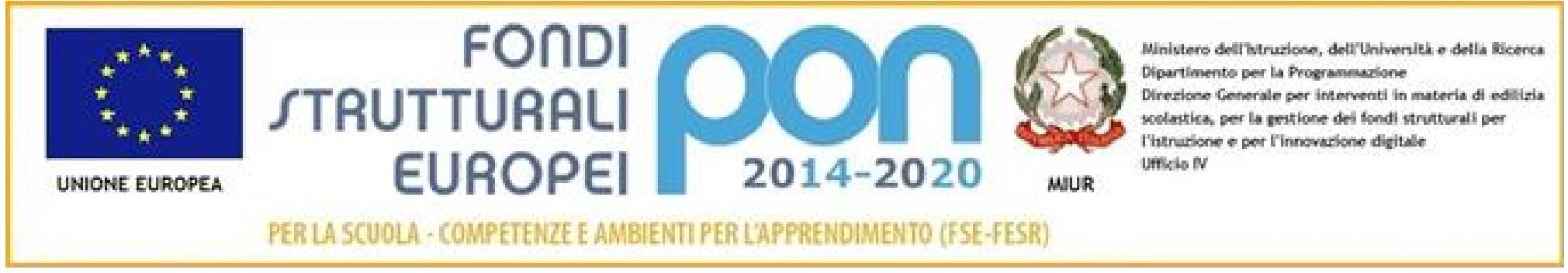 ALLEGATO AAL DIRIGENTE SCOLASTICO 
della S.S.S. I° “S. Giovanni Bosco”
Trentola Ducenta (CE)OGGETTO: Domanda di partecipazione alla selezione avente per oggetto l’individuazione, mediante procedura comparativa dei curricula, di docenti esperti per l’attuazione delle azioni inerenti “Progetti di inclusione sociale e lotta al disagio nonché per garantire l’apertura delle scuole oltre l’orario scolastico soprattutto nelle aree a rischio e in quelle periferiche”. Asse I – Istruzione – Fondo Sociale Europeo (FSE). Obiettivo specifico 10.1. – “Riduzione del fallimento formativo precoce e della dispersione scolastica e formativa.” (Avviso Prot. N. AOODGEFID/10862 del 16/09/2016- AUTORIZZAZIONE MIUR prot.n. AOODGEFID/31700 del 24/07/2017)Il/La sottoscritto/a   ___________________________________________________________________ 	Nato a ___________________________________prov.________________il___________________	residente in _______________________________________________	CAP___________	prov._______________	via/Piazza _________________________________________________________n.civ.	telefono	_____________________________cell.___________________indirizzo di posta elettronica _________________________________
codice fiscale _____________________________________________C H I E D Edi partecipare alla selezione in qualità di docente ESPERTO, per i sotto indicati moduli formativi del progetto“C’è una strada nel bosco! La bussola delle life-skills e i sentieri del successo formativo”. Codice progetto10.1.1A-FSEPON-CA-2017-105,:Un match da campioni. Laboratorio sportivo di pallavolo (30 ore)Nati per vincere. Laboratorio sportivo di calcio a cinque (30 ore)Coro in scena. I labirinti intriganti della fiaba. Laboratorio di canto corale in scena (30 ore)Spazio Teatro. Laboratorio teatrale (30 ore)Essere genitori oggi. Difficoltà e inquietudini.Prevenzione e gestione di comportamenti problematici dei propri figli; bullismo e cyberbullismo: ruolo/responsabilità genitoriali nel contesto scolastico (30 ore)“Le parole che non ti ho detto”. Scoprire e raccontare il disagio e le emozioni attraverso la narrativa e il digital storytelling. Laboratorio di scrittura creativa (30 ore)Matematica della realtà. Laboratorio di prove autentiche e compiti di realtà a sfondo matematico(30 ore)N.B. Segnare con una X il modulo scelto.Il/la sottoscritto/a, consapevole della responsabilità penale in caso di dichiarazioni mendaci, dichiara, ai sensi degli artt. 46 e 47 del DPR 445/2000, sotto la propria responsabilità, di:essere in possesso della cittadinanza italiana o di uno degli stati membri dell’Unione europea;godere dei diritti civili e politici;non aver riportato condanne penali e di non essere destinatario di provvedimenti che riguardano l'applicazione di misure di prevenzione, di decisioni civili e di provvedimenti amministrativi iscritti nel casellario giudiziale ai sensi della vigente normativa;essere a conoscenza di non essere sottoposto a procedimenti penali;essere in regola con gli adempimenti contributivi e fiscali (solo per i liberi professionisti);possedere abilità relazionali e di gestione dei gruppi;possedere adeguate competenze di tipo informatico al fine di inserire i dati di sua pertinenza nella piattaforma on-line prevista;aver preso visione del bando, dei criteri di selezione e della “ Descrizione del progetto”;essere in possesso dei titoli di studio e dei requisiti professionali richiesti, dichiarati nel curriculum vitae allegato alla presente;di essere dipendente di altre Amministrazioni pubbliche ovvero di non essere dipendente di altre Amministrazioni pubbliche (cancellare la voce che non interessa)Il sottoscritto dichiara inoltre, sotto la propria responsabilità, ai sensi degli artt. 46 e 47 del DPR 445/2000, che i titoli valutati nella scheda di valutazione che segue trovano riscontro nel curriculum vitae in formato europeo allegato alla presente.A tal uopo allega la sotto elencata documentazione, che, se mancante, comporterà l'esclusione dalla selezione prevista dall'Avviso:□ Curriculum vitae in formato europeo;□ Fotocopia del documento di riconoscimento e del codice fiscale;□ Autocertificazione Allegato A1.DICHIARAZIONE SOSTITUTIVA DELLE CERTIFICAZIONI (artt. 46 e 47 del D.P.R. n. 445/2000)Il/La sottoscritto/a, preso atto dei contenuti del Bando di Selezione e delle condizioni in esso contenute, dichiara che quanto riportato in precedenza risulta veritiero e di essere consapevole delle sanzioni civili e penali, richiamate dall’art. 76 del D.P.R. n. 445/2000, cui incorre in caso di dichiarazioni mendaci.Il/La sottoscritto/a, ai sensi del D.Lgs. n. 196 del 30/06/2003 e del Regolamento definito con Decreto Ministeriale n. 305 del 07/12/2006, dichiara di essere informato e consente il trattamento dei propri dati, anche personali, perle esigenze e le finalità dell’incarico di cui alla presente domanda.data 	Firma	TITOLI VALUTABILIPUNTIValutazione dell’AspiranteValutazione della CommissioneTITOLI CULTURALI  Laurea specifica come richiesta nella sezione " Criteri di ammissione” :Diploma di Laurea (Vecchio ordinamento),Diploma di Laurea quinquennale (Nuovo ordinamento: Triennale di primo livello + specialistica /biennale)MAX 7Altra laurea in aggiunta a quella richiesta dal bando2Dottorato di ricerca1Corsi di perfezionamento universitario (almeno annuale) o master universitario (almeno annuale) di 1° o 2° livello.MAX 4Certificazioni informaticheMAX 4Attestati di esperienze formative coerenti con la tematica del modulo (corsi di aggiornamento, workshop, laboratori, ecc.) rilasciati da scuole, reti di scuole, USR, Enti certificati dal MIURMAX 6Pubblicazioni inerenti la tematica per cui ci si candidaMAX 6TOTALE TITOLI CULTURALIMAX 30ESPERIENZE PROFESSIONALIPUNTIDocente nell’ambito di progetti di ampliamento dell’offerta formativa (per tematiche coerenti con quelle del modulo posto a bando) MAX 12Docente nell’ambito di progetti di ampliamento dell’offerta formativa (per tematiche non coerenti con quelle del modulo posto a bando)MAX 2Esperienze professionali relative a tematiche coerenti con quelle del modulo posto a bandoMAX 6ESPERIENZE PROFESSIONALIMAX 20